Notulen MR-vergadering 19 april 2021 via MEET  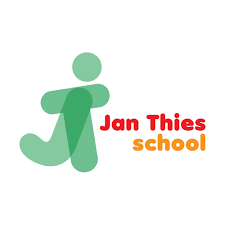 Aanwezig: Sjoerd de Vries (voorzitter), Mirjan Pots, Efisia van der Laan (penningmeester), Joukje Wientjes (vervangende notulist), Gert Kruize (secretaris), Carla Greving, Sinette Fehrman, Marianne Verdiesen, Henk Norbart (directeur) De vaste notulist, Lisette Middendorp, is door ziekte afwezig. 1. Vaststellen Agenda Er wordt opgemerkt dat punt 8 en 19 dezelfde zijn, deze worden samengevoegd. 2. Vaststellen notulen/actiepuntenlijst De notulen van 8 februari worden na een kleine tekstuele aanpassing goedgekeurd. Punt 6 School financiën moet zijn: wordt gelijkgetrokken. Actiepuntenlijst: Punt 139 staat voor vandaag op de agenda evenals 140 en 142 3. Mededelingen Harriët van den Heuvel bedankt middels een kaartje de MR en OV voor de bloemen voor jaar 40-jarig ambtsjubileum.   De penningmeester geeft aan dat er voor het eerste half jaar een bedrag is ontvangen van 461,82 euroHenk heeft op 21 april een directieoverleg waar het thema schoolreizen op de agenda staat. Henk meldt dat er veel zieke collega’s zijn. Dat het nog steeds is gelukt, hetzij met kunst- en vliegwerk, te zorgen voor voldoende bezetting komt door de inzet van de andere collega’s die bereid zijn extra te werken. Dit verdient een groot compliment.4. Oudertevredenheidspeiling onderwijs op afstand en noodopvangDe peiling is 123 keer ingevuld, dit is 63% van de ouders. Hieruit komt naar voren dat ouders “tevreden” tot “heel tevreden” zijn over de afgelopen periode van onderwijs op afstand en de noodopvang. De leerkrachten hebben een lijstje met verander c.q. verbeterpunten gemaakt voor het geval de school nogmaals moet sluiten. Dit lijstje is aangevuld met opmerkingen uit de Leerlingenraad. 5. Formatie 20-21Op basis van telling (273 kinderen) heeft de Jan Thies School recht op 10,8 groepen en 14,2 Fte voor het schooljaar 21-22. Dit is een probleem, want er moeten 12 groepen gevormd worden. We hebben te maken met ongunstige verdeling van leerlingen over de groepen, dit zou grote klassen tot gevolg hebben wat onwenselijk is. De directeur geeft aan dat er mogelijkheden zijn vanuit het Nationaal Onderwijs Programma (Agendapunt 14). Scholen kunnen vanuit dit programma financiële middelen krijgen waar mogelijk een extra groep van kan worden gefinancierd. Dit programma is loopt vooralsnog twee jaar.  6. Vakantierooster/margedagenGert licht de margedagen toe. Het vakantierooster is in de GMR vastgesteld. De oudergeleding stemt in met de margedagen. 7. Criteria plaatsen leerlingen in een groepAan het plaatsen van leerlingen in een groep wordt de grootst mogelijke zorg besteed. Uitganspunt is dat een kind in een groep wordt geplaatst waar zij/hij de meeste kans heeft zich goed te ontwikkelen.  Omdat het individuele kind centraal staat bij de plaatsing is de oudergeleding van mening dat er geen apart beleid hoeft te zijn voor tweelingen. De oudergeleding stemt in met de criteria. 8.Onderwijstijd Corona heeft geleid tot versnelde invoering van het vijf gelijke dagen model. Dit model heeft echter consequenties voor de onderwijstijd in een aantal groepen. Om ervoor te zorgen dat alle leerlingen aan het einde van groep 8 voldoende uren onderwijs hebben gehad gaan alle groepen in het schooljaar 2021-2022 en 2022-2023 elke dag tien minuten langer naar school. De schooldag begint 5 minuten eerder en gaat 5 minuten langer door. Wegens Coronamaatregelen mogen dit schooljaar niet alle klassen tegelijkertijd met lunchpauze waardoor de pauze is ingekort. Dit draagt bij aan het “terugverdienen” van onderwijstijd. Ook margedagen worden ingezet voor dit doel. 9. Planning naar 21-22Carla licht de planning naar 21-22 toe. Dit is een duidelijke planning.10. Corona Zelftest  Vanaf deze week komen de zelftests voor leerkrachten beschikbaar. Helaas zijn ze nog niet uitgeleverd aan de Jan Thies. Benadrukt wordt dat deze tests preventief zijn. De personeelsgeleding is blij met deze tests. 11. GVO Het team van de Jan Thiesschool stelt voor om in het schooljaar 2021-2022 alleen GVO aan te bieden, de oudergeleding stemt hiermee in.   12. Mogelijk Corona en dan? Het onderdeel ‘Een leerling heeft Corona’ is niet volledig en wordt uitgebreid met ‘Afhankelijk van het moment dat de leerling voor het laatst contact met de groep heeft gehad, kan de groep in thuisquarantaine gaan’. 13. Vrijwillige ouderbijdrage De wetgeving over de vrijwillige ouderbijdrage is aangescherpt. Alle kinderen mogen meedoen met school activiteiten, ook als de vrijwillige bijdrage niet is betaald. Scholen moten dit expliciet opnemen in hun schoolgids. 14. Nationaal Onderwijs Programma Al besproken bij punt 8 15. Overschakelen op thuiswerken bij CoronaEr is een vraag gekomen over overschakelen naar online werken als er een klas naar huis wordt gestuurd i.v.m. een coronabesmetting.
Als een groep in thuisquarantaine moet, dan zorgt school vanaf dag 2 voor het Thuiswerkprogramma.Als een groep getest moet worden, dan wordt de eerste dag als een ziekte dag gezien. Op de tweede dag vindt er een Meet-moment plaats en regelt school een noodpakket.16. Communicatie bij Corona besmetting Besproken bij punt 1517. Verkiezingen plek Joukje Joukje Wientjes is aftredend en niet verkiesbaar. Dit betekent dat er verkiezingen moeten worden georganiseerd. ER is een commissie gevormd die bestaat uit: Efisia, Mirjan en Gert. Joukje zorgt voor het aanleveren van het verkiezingsprotocol.
Gert zorgt voor digitale map waarin alle verkiezingsdocumenten worden geplaatst. 18.Voeding bij schoolactiviteiten Sjoerd informeert naar het traktatie beleid van school bij school activiteiten. Henk geeft aan dat ‘zoveel mogelijk gezond’ het beleid is. Dat wordt ook van ouders gevraagd bij kindertraktaties en de lunch.Maandbulletin Joukje heeft genoeg input om een stukje te schrijven voor het maandbulletin. Rondvraag Mirjan: De notulen van de MR-vergaderingen op de website zijn niet actueel. Gert zorgt in het vervolg voor het plaatsen van de notulen op de website. Mirjan: Fijn dat de school nu ook voor nood bereikbaar is in de avond en weekenden. Is dit alleen voor nu tijdens de Corona of blijft dit? Henk: Dit blijft zo, met uitzondering van de zomervakantie Sjoerd: Er gebeuren veel ongelukken op de kruiding Banderschulte/Grolloërstraat. Moeten we hier iets mee richting gemeente? De gemeente heeft op verzoek van school diverse maatregelen getroffen om de kruising voor kinderen veiliger/overzichtelijker te maken. Zo is een 30 km zone ingesteld, een voetgangersoversteekplaats verwijderd, een permanente smiley geplaatst, extra verkeersborden geplaatst en een gelijkwaardige kruising gecreëerd.  
Het verzoek om permanente verkeersborden ‘Rechts gaat voor’ is afgewezen.
De gemeente eis van mening dat het een duidelijke kruising betreft en is niet voornemens extra borden te plaatsen. Een bericht aan de gemeente op persoonlijk titel kan altijd en is wellicht effectiever.  Sjoerd: Ik hoor dat kinderen tijdens de lunch weleens een filmpje kijken, is dit wel wenselijk? Marianne: Omdat de pauze nu een kwartier is gebeurt dit af en toe. Dit geeft de leerkracht de mogelijkheid om zelf een broodje te kunnen eten. Maar het leidt inderdaad af van het eten. Hangt nu samen met de Corona situatie.Sjoerd: Wat is het Zonnebrandcrème beleid? Henk: Kinderen kunnen zelf een fles meenemen en zich insmeren. Leerkrachten zullen op zonnige dagen de kinderen hierop wijzen. De vergadering wordt gesloten na de opmerking dat het fijn is om de stukken in het vervolg wat eerder te ontvangen. Moment van verzending hangt soms af van de uitkomt van teamvergaderingen. Wellicht is het mogelijk om komend jaar de planning daarop aan te passen. Tegelijkertijd graag later toegevoegde agendapunten ook tijdig, van onderliggende stukken voorzien, doorsturen. Actiepuntenlijst   VOLGENDE MEET VERGADERING MAANDAG 14 juni 2021 OM 19.30 UUR 143. Stukje in maandbulletin schrijven  Joukje Na elke vergadering 144.Aanleveren verkiezingsprotocol em plaatsen documenten in digitale mapJoukje/Gert